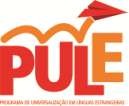 Edital   N° 10/2016 – SRI/PROAES/FEC/EGL/GLE - PULEDispõe sobre o programa de Universalização emLínguas Estrangeiras (PULE) para o segundo semestre de 2016 para turmas iniciantes em Niterói, Volta Redonda, Campos dos Goytacazes, Rio das Ostras e Nova Friburgo.A Superintendência de Relações Internacionais (SRI), a Pró-Reitoria de Assuntos Estudantis (Proaes), a Fundação Euclides da Cunha (FEC), o Instituto de Letras (IL) e o Departamento de Letras Estrangeiras Modernas (GLE) da Universidade Federal Fluminense, no âmbito do Programa Institucional de Internacionalização, tornam público o edital para seleção de candidatos aos cursos de língua estrangeira para alunos de graduação.1. OBJETIVOPossibilitar aos alunos dos cursos de graduação da Universidade Federal Fluminense a oportunidade de aprendizagem de línguas estrangeiras, no sentido de agregar valor à formação acadêmica e profissional do estudante e contribuir com a inserção do aluno no processo de internacionalização da Universidade.2. INFORMAÇÕES DO CURSO2.1. NITERÓILínguas oferecidas:  Alemão, Espanhol, Francês, Inglês, Italiano, Russo e ChinêsInício do curso:         Setembro de 2016Horários:                    Sábados, de 09:00 às 12:15h (Alemão, Espanhol, Francês, Inglês e Chinês)Segundas e Quartas-feiras de 18:00 às 20:00h (Russo) Segundas e Quartas-feiras de 16:00 às 18:00h (Italiano) Local do curso:         Rua Prof. Marcos Waldemar de Freitas Reis, s/nº Campus do Gragoatá – UFF, Niterói.2.2 CAMPOS DOS GOYTACAZES Língua oferecida:     InglêsInício do curso:         Setembro de 2016Horário:                     Sábados, de 14:00 às 17:15hLocal do curso:         R. José do Patrocínio, 71 - Centro, Campos dos Goytacazes2.3 RIO DAS OSTRAS Língua oferecida:    InglêsInício do curso:        Setembro de 2016Horário:                    Sábados, de 9:00 às 12:15hLocal do curso:        Rua Recife, s/n, Jardim Bela Vista, Rio das Ostras – RJ2.4 VOLTA REDONDA Língua oferecida:      InglêsInício do curso:         Setembro de 2016Horário:                      Sábados, de 14:00 às 17:15h Local do curso:         Rua Desembargador Ellis Hermydio Figueira, 783. Campus Aterrado, Volta Redonda2.5 NOVA FRIBURGO Língua oferecida:      InglêsInício do curso:         Setembro de 2016Horário:                      Sábados, de 14:00 às 17:15h Local do curso:         Rua Doutor Sílvio Henrique Braune, nº 22, Centro, Nova Friburgo – RJ3. NÍVEL E VAGASNível dos cursos:  BásicoDuração dos cursos: 6 semestres, exceto Língua Italiana que apresenta duração de 5 semestres.Número de vagas Niterói:  - Língua Alemã - 25    - Língua Espanhola - 25 - Língua Francesa - 50 - Língua Inglesa - 50 - Língua Italiana - 25 - Língua Russa - 25- Língua Chinesa - 25Número de vagas Volta Redonda: - Língua Inglesa - 25Número de vagas Campos dos Goytacazes: - Língua Inglesa - 25Número de vagas Rio das Ostras: - Língua Inglesa - 25Número de vagas Nova Friburgo:- Língua Inglesa - 25As turmas serão abertas com um mínimo de 15 alunos, com exceção das Línguas Russa e Chinesa, que cujas turmas serão abertas com o mínimo de 10 alunos.4. MATERIAL DIDÁTICOO material didático será fornecido pelo Programa, em regime de empréstimo aos alunos, devendo ser devolvido a cada etapa do curso, para uso pela próxima turma. É proibido ao aluno escrever, rasurar ou danificar o material de qualquer forma e cabe ao aluno se responsabilizar pelo material retirado, conforme atestado no ato de matrícula.5. CONDIÇÕES PARA PARTICIPAÇÃO DO ALUNOa)   Ser aluno regularmente matriculado nos cursos de Graduação da UFF e não estar com a matrícula trancada;b)   Ter no máximo 50% da carga horária prevista para integralização de seu curso;c)   Ser iniciante na língua que deseja cursar.6. INSCRIÇÃOA inscrição será realizada em duas etapas, uma online e outra presencial:6.1. Primeira etapa – inscrição online: A inscrição será realizada online no site da SRI (https://sistemas.uff.br/sri/dashboard), de 15 de junho a 22 de julho de 2016, preenchendo-se o formulário de inscrição, com os seguintes itens:Dados pessoais;Dados acadêmicos;Opção de língua (até 2 opções em ordem de preferência para Niterói); Comprovante da nota do ENEM, para alunos que ainda não concluíram o primeiro semestre (ingressantes na UFF em 1/2016).Comprovante de participação em programa de assistência estudantil da PROAES, se houver; (fazer upload);Para alunos que não participam de programa de assistência estudantil da PROAES, declaração de renda per capita, conforme modelo anexo 1, (fazer upload);Declaração de ciência dos termos deste Edital comprometendo-se a cumprir todas as suas exigências e etapas; 6.2. Segunda etapa – inscrição presencial:Os candidatos deverão entregar a documentação para análise socioeconômica, na secretária do curso do local para o qual estão se candidatando de acordo com as informações abaixo:        6.2.1. Candidatos que participam de programas de assistência estudantil da PROAES:Deverão entregar, pessoalmente, o original do comprovante de participação em programa de assistência estudantil da PROAES no período e local fixado no cronograma, em envelope lacrado contendo nome completo.        6.2.2.  Candidatos que não participam de programas de assistência estudantil da PROAES:                            a) Candidatos com renda per capita até R$2500,00. Deverão entregar, pessoalmente, declaração de renda per capita, conforme modelo anexo 1 e a documentação listada no anexo 2, no período e local fixado no cronograma, em envelope lacrado contendo nome completo.b)  Candidatos com renda per capita superior a R$2500,00:Deverão entregar, pessoalmente, declaração de renda per capita, conforme modelo anexo 1 e cópia impressa do Imposto de Renda de Pessoa Física (IRPF) de todos os membros da família, no período e local fixado no cronograma, em envelope lacrado de papel pardo contendo nome completo.O candidato que não entregar a documentação será eliminado da seleção. Todos os candidatos que pleiteiam uma vaga devem realizar a inscrição online e presencial. 7. INFORMAÇÕES SOBRE O PROCESSO SELETIVO	A seleção dos alunos será realizada pela Superintendência de Relações Internacionais (SRI), pela Pró-Reitoria de Assuntos Estudantis (PROAES) e pelo Departamento de Letras Estrangeiras Modernas (GLE). 	A seleção levará em conta a análise das condições socioeconômicas e do desempenho acadêmico do candidato. 	O presente edital não abre vagas para candidatos não-iniciantes no idioma pretendido, contemplando apenas alunos sem conhecimento prévio no idioma pleiteado. O candidato que não se considera iniciante na língua pretendida deverá fazer sua inscrição para o teste de nivelamento, com edital previsto para o primeiro período de 2017.8. MATRÍCULAO aluno deverá entregar no ato da matrícula o Termo de Compromisso impresso e assinado (anexo 3).9. CRONOGRAMAS DA SELEÇÃOHorários e locais da inscrição presencial e matrícula, conforme polo:Niterói: Das 10 às 16 horas. Sala 516, Bloco C, Campus do Gragoatá. Rua Prof. Marcos Waldemar de Freitas Reis, s/nº, São Domingos – Niterói – RJ;Campos dos Goytacazes: Das 14 às 19 horas. Sala dos professores PUFF, 2º andar, Bloco C. Rua José do Patrocínio, n° 71, Centro – Campos dos Goytacazes – RJ;Rio das Ostras: Das 14 às 19 horas. Biblioteca do Campus de Rio das Ostras. Rua Recife, s/nº, Jardim Bela Vista – Rio das Ostras – RJ;Volta Redonda: Das 13 às 18 horas. Sala 202, Bloco B, Campus Aterrado. Rua Desembargador Ellis Hermydio Figueira, 783, Volta Redonda – RJ;Nova Friburgo: Das 10 às 16 horas. Secretaria de alunos, prédio da administração. Campus Universitário de Nova Friburgo - Rua Dr. Silvio Henrique Braune, 22, Centro – Nova Friburgo – RJ.Niterói, 16 de junho de 2016Livia ReisSuperintendência de Relações InternacionaisPeríodoEtapaResponsávelLocal16/06/2016 a 22/07/2016Inscrição no site da UFFAlunoSite da SRI 18 e 25/07/2016Entrega da documentação presencialAlunoConsultar horários e locais abaixo.08 a 18/08/2016Análise da documentação socioeconômica entregue DRI/PROAES/GLE-19/08/2016Entrega pela PROAES da análise da documentaçãoPROAES-26/08/2016Divulgação do resultado final SRISite da SRI31/08 e 01/09MatrículaInstituto de LetrasConsultar horários e locais abaixo. 03/09/2016Início das aulasPULEVide item 2 do presente Edital06/09/2016Resultado da reclassificaçãoSRISite da SRI08/09/2016Matrícula para os reclassificadosSRIConsultar horários e locais abaixo.10/09/2016Início das aulas para os alunos reclassificadosPULEVide item 2 do presente Edital